БИЗНЕС-ЦЕНТР «СпортИнвестБАНК»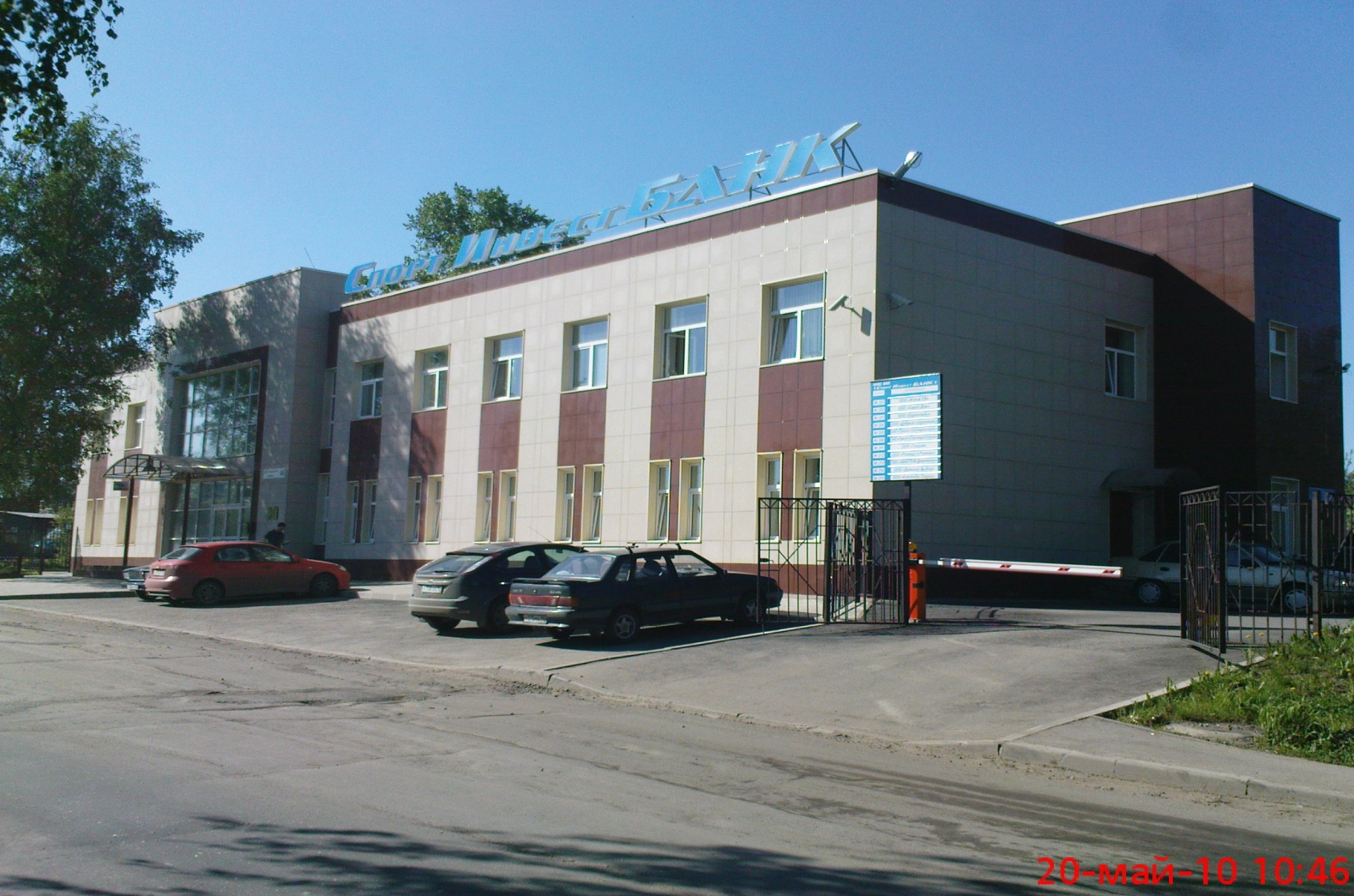 УВАЖАЕМЫЕ ПРЕДПРИНИМАТЕЛИ!Предлагаются офисы в бизнес-центре «СПОРТИНВЕСТБАНК» в аренду.Адрес: Ленинградская область, Всеволожский район, пос. Мурино, ул. Центральная, дом № 46 (в 5 мин. пешком от метро «ДЕВЯТКИНО» на перекрестке шоссе СПб - Токсово у КАД).Первый этаж полностью арендует банк.Стоимость аренды одного квадратного метра – 900 рублей в месяц.В стоимость аренды входят:- Все коммунальные услуги;- Парковка на благоустроенной, огороженной стоянке вокруг здания;- Круглосуточная охрана Вашего офиса лицензированными специалистами;- Уборка всей территории бизнес-центра. В здании построена внутренняя телефонная сеть с тремя или пятью (в зависимости от площади кабинета) телефонными и Интернет выходами.Отопление производит собственная котельная, имеется резервный источник электроснабжения. Система электронного доступа.   Контактная информация : Тел: (812) 972-68-22
Юрий Павлович                                         